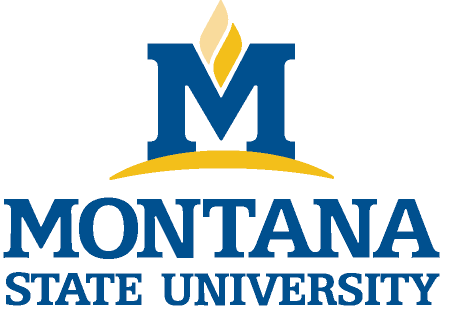 Montana State UniversityEmployee Performance EvaluationSummary EvaluationConsider the employee’s demonstrated performance in each of the criteria on the evaluation form and select the description which most appropriately summarizes this performance evaluation as a whole.  Ratings must include supporting evidence justifying each rating. Please consult with your HR Business Partner before giving a rating of “unacceptable performance.”All performance evaluations should be completed by June 30.Employee: Please check one “E” box in each area to reflect your performance. Supervisor: Please check one “S” box in each area to reflect employee performance.Note:  By signing this form, the employee acknowledges only that this evaluation was discussed and a copy has been received by the employee but does not necessarily indicate his/her agreement with the contents.Employee’s signature	DateSupervisor’s signature	DateAfter conducting the evaluation, the supervisor should upload the completed document named ““EMPLOYEE LAST NAME_FIRST NAME_EVAL.2022” into DocuSign and route for signatures to the Employee (“Needs to Sign”), Supervisor (“Needs to Sign”) and a copy to “HR Performance Evaluations 2022” – address will auto populate (“Receives a Copy”). For assistance, contact your HRBP. Employee and Supervisor should keep a copy of all completed evaluations.			Last update: February 2022PROFESSIONAL CONTRACT PERFORMANCE EVALUATIONEvaluate the employee’s performance based on the criteria itemized below.  If appropriate, include in this evaluation the peer feedback solicited as additional input on the employee’s performance level. PERFORMANCE CRITERIAKey Responsibilities and DutiesDescribe the major responsibilities.  For each one, identify the most significant tasks and duties involved which will have the most importance in determining the employee’s overall performance level.Scope of Control/Responsibility	Describe the span of control in terms of budget, size of staff, impact of decisions and other relevant indices. Knowledge and AdaptabilityUnderstanding and use of assignments; demonstrated confidence and professionalism; willingness to grow in a position.LeadershipEffectiveness in directing, motivating, and evaluating the work of staff in the unit; quality of development assistance provided employees for professional growth; effectiveness in delegating and controlling work of subordinates.Interpersonal Skills and CommunicationContribution to cooperative relationships with other university departments, students and the public; effectiveness of written and verbal communication; ability to create a positive environment; ability to build teamwork and cooperation with others within the outside of the department. Planning and Organizational SkillsSuccess in planning, implementing and monitoring new and existing methods, procedures and programs; ability to set and achieve realistic objectives and to determine priorities; effectiveness in use of time; achievement of position deadlines. Judgment and InitiativeResourcefulness in accomplishing and solving problems; ingenuity in finding new solutions; ability to function with minimal supervision and control; decision making ability; desire for new responsibilities; ability to make program contributions and develop new methods and procedures. Financial Management and ControlAbility to analyze and control expenditures with appropriate concern for cost control, effective use of available resources and maintenance of budget within prescribed limits. Problem Solving/Decision Making SkillsUnderstanding factors in developing sound practical solutions; making prompts decisions, accepting responsibility; making creative contributions to solution of problems and resolution of disputes. Supervision ReceivedDescribe the level of supervision over this position in terms of decisions, authority level, expected amount of independent decision making, judgment and initiative required, etc. Professional DevelopmentEfforts to continue professional development in a specialized area of skill or expertise; research activities; publications; attendance at professional conferences; workshops and seminars, presentation of papers at professional meetings, conferences, etc.Support of University Policies and GoalsSupport for University goals and overall mission of institution, adherence to and support of the university policies such as affirmative action, selection and recruitment procedures, and overtime regulations; demonstrated ethical behavior; involvement in community service activities both on campus as well as within the external MSU Community.Other: Compliance and Safety Commitment to compliance with MSU and outside regulations (such as NCAA or Big Sky compliance, Clery, Title IX, National Science Foundation, State of Montana Regulations, etc.)Completion of required and voluntary training to assist with meeting compliance obligationsCommitment to creating and maintaining a safe work environment for self and othersGOALS AND OBJECTIVESThis section should be used by the supervisor and employee in the process of mutually addressing goals and accomplishments from the last 12 months and developing goals and objectives for the next twelve-month period.  Developmental objectives geared to the personal development of the individual employee may also be included. Employee:  Supervisor:  OVERALL EVALUATION OF PERFORMANCEIndicate overall assessment of employee’s performance.  Included should be evaluation of employee’s proven ability to meet all position requirements, overall achievement of goals and objectives, and areas where improvement needed.  If appropriate, indicate any special contributions or achievements accomplished by the employee during the review period. Employee is encouraged to comment on the amount of support provided by the supervisor during the review period. Employee NameGID (last 4 digits)Position TitlePosition NumberSupervisor NameDate of ReviewDepartmentPeriod CoveredJuly 1, 2021 – June 30, 2022Unacceptable Performance            E         SPerformance does not meet expectations and must be improved.Below
Expectations             E         SCertain aspects of the performance do not meet expectations and could be improved.Acceptable Performance             E         SMeets all expectations of the role and is a valued contributor to the success of the department’s mission.Strong
Performance            E         SPerformance is strong and contributes significantly to achieving the department’s mission.Exemplary Performance            E         SUnequivocally superior performance.